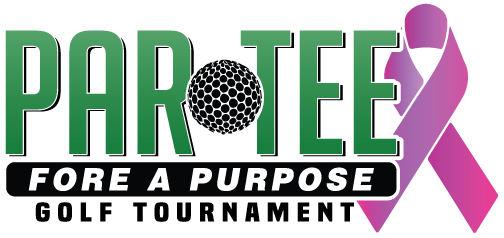 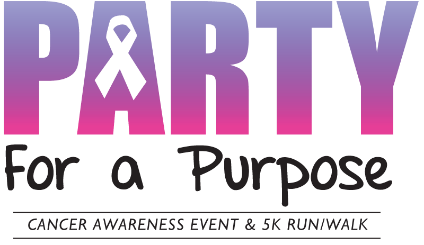 Sponsors Are NeededParty For a Purpose Cancer Awareness EventPar-Tee Fore a Purpose Golf on Saturday July 31st, 2021 Monticello Country ClubGolf Event Sponsorship:  Event Sponsor: $1,000 – Includes prominent advertising of your business name and logo on all marketing materials for the event. Logo on 5x7 banner prominently displayed at entrance. Limited to 2 sponsors. Free event booth space by registration at the Country ClubGold Sponsor: $500 – Includes advertising of your business name and logo on all marketing materials for the event.  Must choose Beverage Cart 1, Beverage Cart 2, T-Shirt Sponsor, Par-Tee Cart, or Master SponsorBeverage Carts (2)- Sign on beverage cart as it is driving around the front or the back 9 of the course during play.SOLD    T-Shirt Sponsor (1)- Your logo displayed on the sleeve of the T-Shirts that will be given away at the event.Par-Tee Cart Sponsor (1)- 2 carts will be drawn for 1 team to drive around during the event.  Carts should be decorated and filled with items for the foursome to enjoy or take home.  Contact us for examples.Master Sponsor(unlimited)-Includes sign on the course along with the above gold sponsor benefits.Hole Sponsor: $200 (18) – includes name of company or family sponsoring on Hole.  Recognition on the Golf program.  If you choose to be at your hole during the event, you must make arrangements with us so that we can make sure we are complying with the Golf Course rules and regulations on giveaways.Silent Auction:  We are seeking silent auction items for our online Silent Auction.  If you can donate something, please drop off at 301 Chelsea Rd or let us know and we can pick up items.  .YES! We support Party for a Purpose – Business or Individual’s Name _______________________________________________________________Contact Person: ___________________________________ Ph. ___________________________________Email: ___________________________________________________ Check#_______________Please indicate your level of sponsorship: Pymnt. Enclosed: _______________Event Sponsor: $1000   Gold Sponsor: $500   Hole Sponsor: $250 (Please circle or highlight response)Other: $ ______Feel free to list any other ways you would like to show your support: ___________________________*Please make checks payable to Party For a Purpose Thank You!** Please mail completed forms and payment to:Party For A Purpose: 301 Chelsea Rd Monticello, MN 55362We also have Venmo.  @TaraThurber (Cancer Sucks Logo)Contact info: Tara Thurber tara@allelementsinc.net 763-442-6580 or Jason Kisner jason@auscodesign.com 763-257-9282